Группа А12 (ЗО). Инженерная графика.  01 июня 2020 г. Урок №16Дифференцированный зачет по дисциплине1.Выполнить тест из 30 вопросов по основным темам дисциплины (задание приведено ниже).2.Предоставить для проверки домашние контрольные работы №1 и №2 (выданы для выполнения на установочной и лабораторно-экзаменационной сессиях по графику  учебного процесса).Письменный вариант ответа отправить для проверки преподавателю по электронной почте  byakovnickolai@yandex.ru  или почту техникума dzntmsh@mail.ru  Телефон преподавателя для вопросов по дистанционному обучению 8 912 7260695.Домашние контрольные работы, выполненные на бумаге отправить по почте в техникум на заочное отделение.Тестовые задания для дифференцированного зачётапо инженерной графике.1. К текстовым конструкторским документам относятся …любые технические документы, содержащие текст;только чертежи, схемы, электронные модели;только паспорта, расчёты, технические условия, пояснительные записки, инструкции;паспорта, расчёты, технические условия, пояснительные записки, инструкции, таблицы, спецификации, ведомости.2. Конструкторский  документ,  определяющий конструкцию  изделия, взаимодействие его составных частей и поясняющий принцип работы изделия, называется ...чертежом общего вида;сборочным чертежом;рабочим чертежом;схемой.3. Чертежом детали называют…1) любое изображение на листе бумаги;2) изображение детали на листе бумаги, выполненное с помощью линейки и циркуля;3) документ, содержащий изображение детали и другие данные, необходимые для её изготовления и контроля;4) изображение детали на листе бумаги, выполненное без применения чертёжных инструментов.4. Формат А3 верно оформлен на рисунках …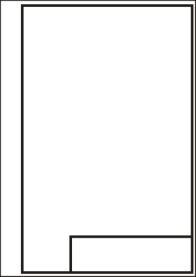 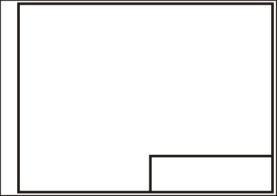 Рис. 1	Рис. 2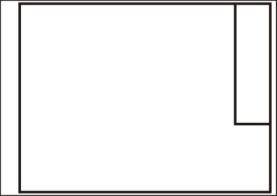 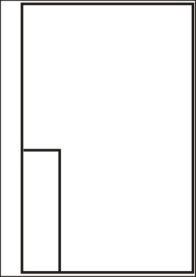 Рис. 3	Рис. 45. Толщина толстой сплошной основной линии должна быть в пределах…1,4 ‒ 2 мм;0,4 ‒ 1 мм;0,5 ‒ 1,4 мм;0,7 ‒ 1,5 мм.6. Соответствие названий линий чертежа и их применения.7. Изображения и надписи должны занимать … поля на чертеже.50 %;75 %;100 %;30 %.8. Формат с размерами сторон листа 420 х 297 мм обозначают...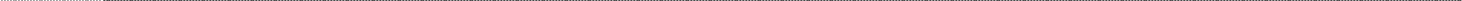 9. Располагать основную надпись вдоль длинной стороны не допускается для формата ...А1;А2;А3;      4) А4.10. Не соответствует стандарту масштаб ... .1: 2;2,5: 1;1: 10;                      4) 3:111. . . . – это изделие, изготовленное из однородного по наименованию и марке материала, без применения сборочных операций.сборочная единица;комплекс;деталь;комплект.12. … – это конструкторский документ, содержащий изображение детали и другие данные, необходимые для ее изготовления и контроля.габаритный чертеж;чертеж общего вида;чертеж детали;сборочный чертеж.13. … – это конструкторский документ, выполненный от руки, в глазомерном масштабе, с сохранением пропорций между элементами изделия и соблюдением всех требований стандартов ЕСКД.чертеж детали;эскиз;чертеж общего вида;сборочный чертеж.14. Масштаб эскиза детали...указывают на поле чертежа;указывают в основной надписи;не указывают;указывают в скобках.15. Вид   это…изображение предмета на плоскости, непараллельной ни одной из основных плоскостей проекций;изображение обращенной к наблюдателю видимой части поверхности предмета;изображение отдельного ограниченного участка поверхности предмета.16. Основных видов существует…3;6;2;1.17. В разрезе на чертеже изображают то, что …попало в секущую плоскость;попало в секущую плоскость и то, что находится за ней;находится за секущей плоскостью.18. Сечения и разрезы мнимой плоскостью (А) на чертеже обозначаются …А;А-А;(А).19. При выполнении рабочих чертежей деталей масштаб изображений должен быть ...натуральным; произвольным;увеличен в несколько раз;принят в соответствии со стандартом.20. На сборочных чертежах такие детали, как болты, винты, штифты, непустотелые валы в продольном разрезе показывают …невидимыми;рассеченными;заштрихованными;незаштрихованными.21. На рисунке изображено соединение ...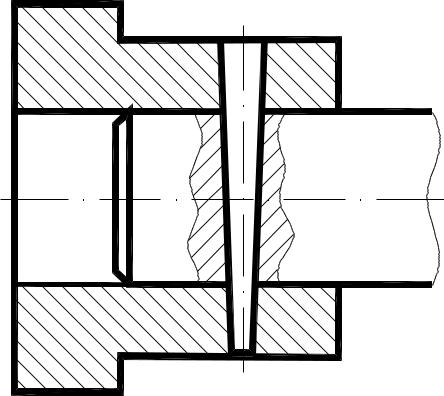 1) шлицевое;2) штифтом;3) шпонкой;4) шпилькой;5) резьбовое.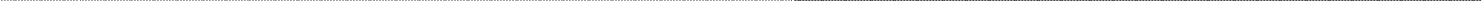 22. На рисунке изображено соединение …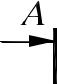 1) шпилькой;2) шпонкой;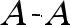 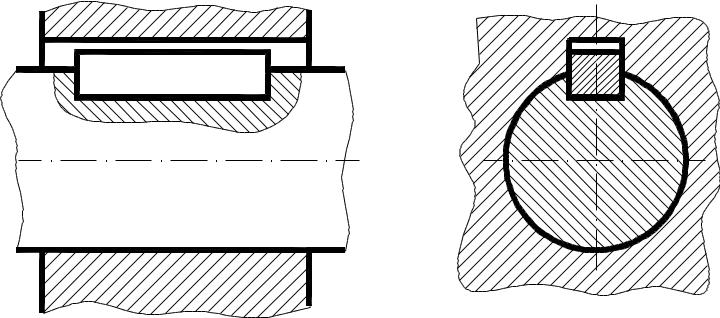 3) штифтом;4) фитингом.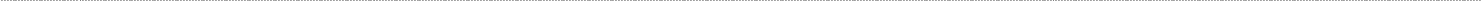 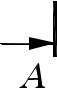 23. Неразъемным является соединение ... .шпоночное;шлицевое;клеевое;винтовое.24. Соответствие между названием соединения и его условным знаком.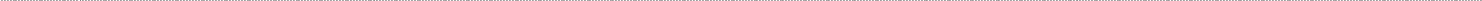 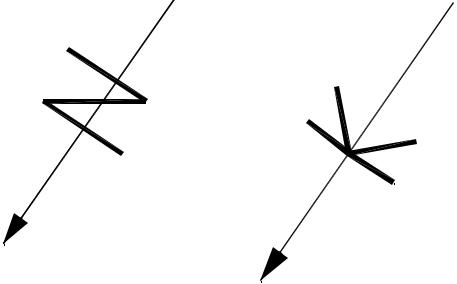 А) соединение паяное; Б) соединение клееное;В) соединение сшиванием.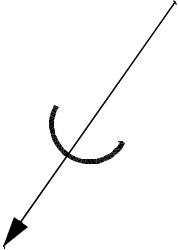 1	2	325. Сварной шов, выполненный по замкнутому контуру, на чертеже показывают ...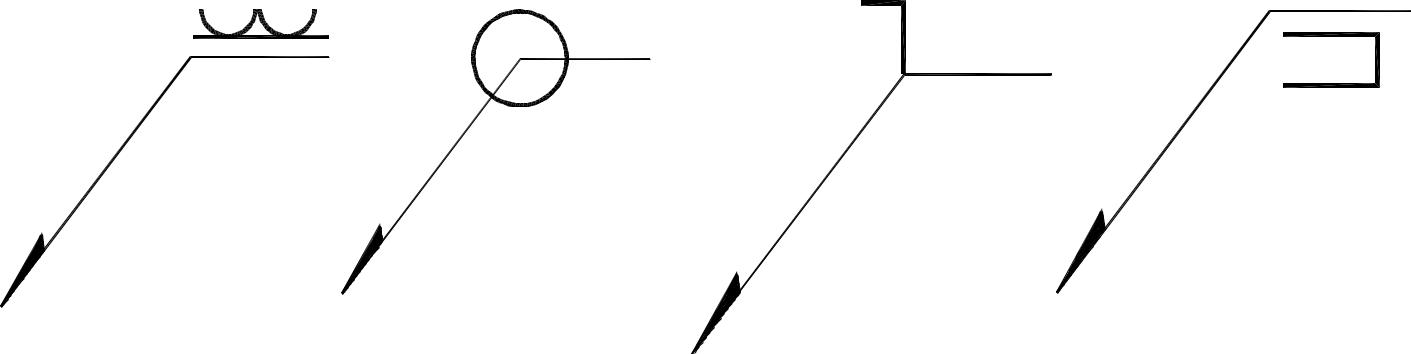 Рис. 1	Рис. 2	Рис. 3	Рис. 4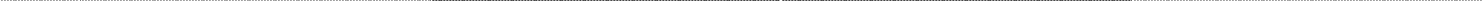 26. Расстояние между соседними одноименными боковыми сторонами профиля в направлении, параллельном оси резьбы это …сбег резьбы;профиль резьбы;ось резьбы;шаг резьбы.27. Угол профиля α метрической резьбы …α=60°; 2) α=55°; 3) α=30°; 4) α=45°.28. Наружная резьба изображена на чертежах ... .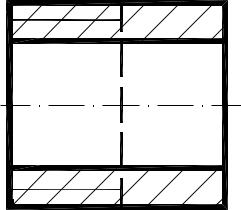 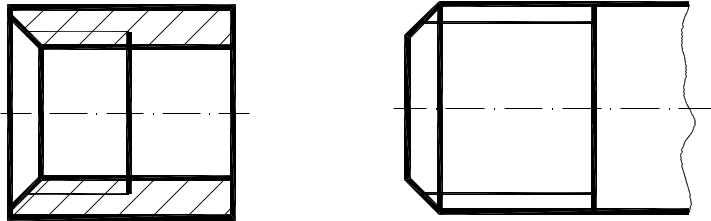 Рис. 1	Рис. 2	Рис. 329. К нестандартным резьбам относится резьба ...прямоугольная;трубная цилиндрическая;трапецеидальная;круглая;30. Соответствие между обозначением и названием резьбы … .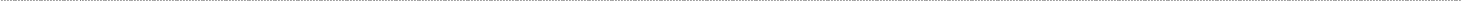 1)штриховаяА) линия видимого контура2)штрихпунктирная тонкойБ) линия невидимого контура3)сплошной тонкойВ) линия осевая, симметрии4)сплошная толстаяГ) выносная, размерная линия1) А3;3) А2;2) А1;4) А4.1)М24;А) трубная цилиндрическая;2)Tr 36x6;Б) упорная;3)G 1/2 – A;В) трапецеидальная;4)S60.Г) метрическая.